Pediatric Hematology 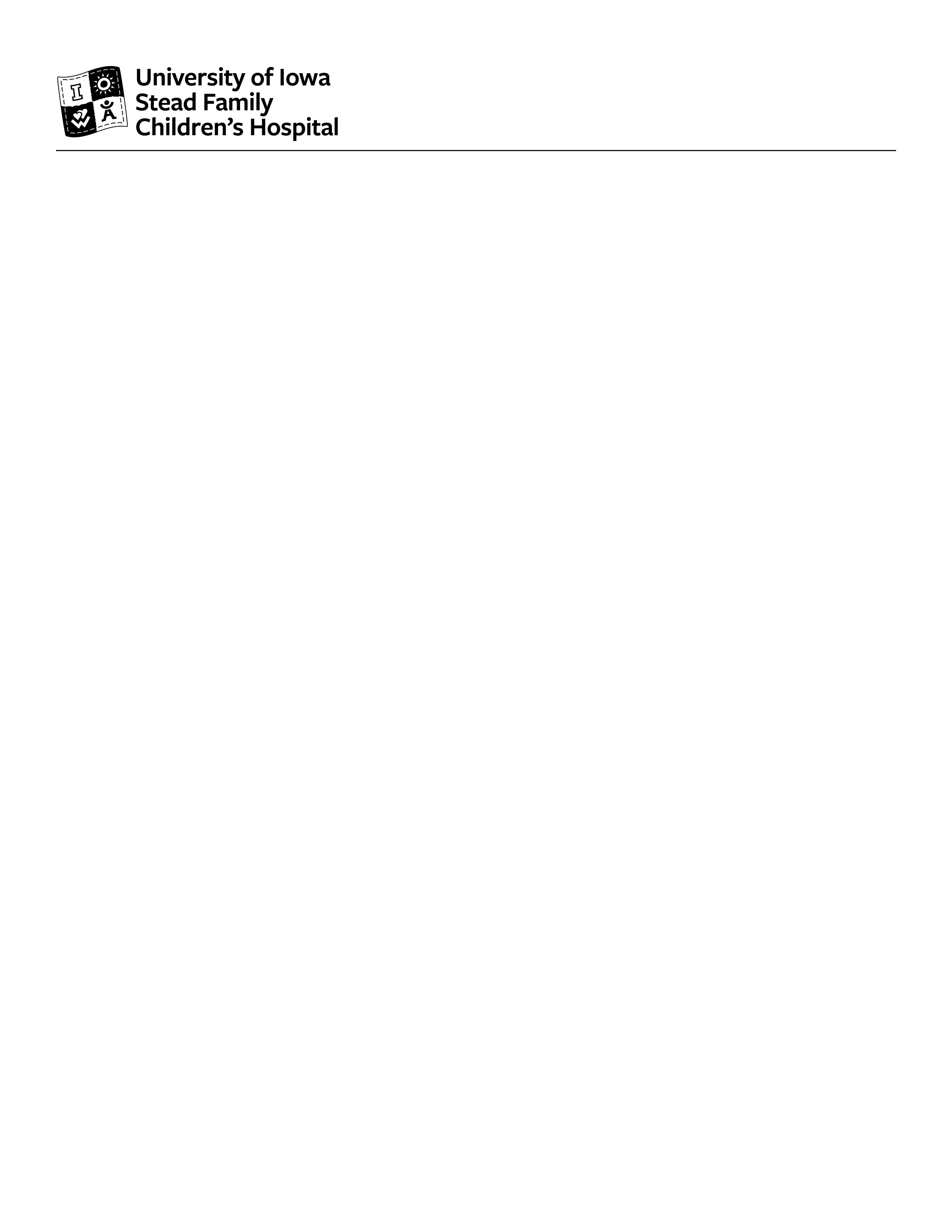 New Patient Referral FormDate of Request:   	____________Please complete this form and fax this along with the requested patient medical records noted below to our Pediatric Hematology Nursing Triage:FAX:  319-356-7659PH: 319-356-8223If your patient needs to be seen emergently (within 1-3 days), please call 319-356-1616 and ask to speak to the Pediatric Hematologist on call to discuss your concerns and facilitate an urgent visit. If you feel your patient needs to be seen urgently (within 1-2 weeks) please call 319-356-8223 to facilitate an urgent visit. Non-Urgent referrals may be scheduled in greater than 8 weeks.  Bleeding disorder and Sickle Cell consults must be seen initially at the SFCH Children’s Hospital in Iowa City.  There are two outreach clinic locations that may be appropriate for your patient, if desired please chose below: ___ Bettendorf             ___ Cedar Falls Reason for Referral:______________________________________________________________________________________________________________________________________________________________*** We request the following information for this referral ***____ Face sheet with patient demographics, including insurance information____ Most recent clinic note, including growth chart____ Most recent H&P/discharge summary if hospitalized and any ED visit notes related to referral____ Lab results from: 1) onset of issue 2) within last 6 months ____ Other services consulted __________________________________________________________________ Please notify us of the details of any prior communication with Pediatric Hematology (who, when, and guidance considered) _____________________________________________________________________ Any additional information that may help with triage and visit planning _________________________	___________________________________________________________________________________Additional information or bleeding disorder referrals(elevated PT/PTT, Hemophilia, von Willebrand Disease, heavy menses, etc)____ Please provide personal bleeding history and any known family history of bleeding disorders/bleeding symptoms____ Upcoming surgeries or procedures patient need or are scheduled